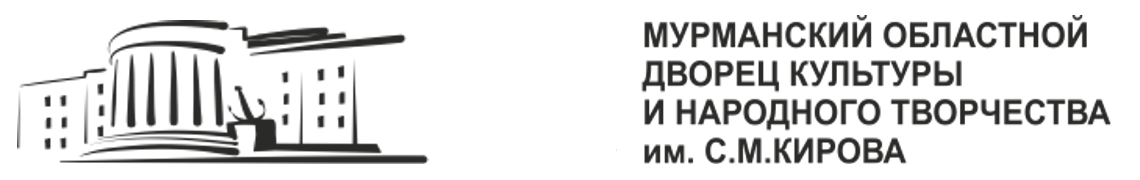 г. Мурманск, ул. Пушкинская, 3, тел.: (8152) 47-66-04,www.odkkirova.ru, e-mail: odk_kirova@mail.ruУважаемые коллеги!17 - 18 марта 2023 года Мурманский областной Дворец культуры и народного творчества                    им. С.М. Кирова проводит в городе Полярные Зори на базе МБУК «Дворец культуры г. Полярные Зори» областной семинар для:- руководителей, режиссёров, артистов профессиональных и любительских театров; - художественных руководителей, педагогов учреждений дополнительного образования и образования; - режиссёров массовых представлений и праздников, методистов по жанрам творчества;- представителей некоммерческих организаций в сфере культуры Мурманской области. Темы семинара: - «Тенденции развития любительского театрального искусства в России на современном этапе», «Работа режиссёра над театрализованным представлением патриотической направленности»;- «Театр - Дом. Театр - Школа. Школа - Театром. «Театрообразующие и педагогические идеи                       З.Я. Корогодского».Занятия проводят: Куц Марина Ивановна – доцент, театровед, заведующая отделом театрального искусства и детского художественного творчества Государственного Российского Дома народного творчества имени                        В.Д. Поленова, член Совета по массовым формам театрального искусства Союза театральных деятелей Российской Федерации, председатель жюри (г. Москва);Лебедев Николай Владимирович – актёр театра и кино, педагог дополнительного образования, методист музейно-информационного центра «Музей театральной школы народного артиста России, профессора Зиновия Яковлевича Корогодского» ГБУДО ДТЦ «Театральная семья» Невского района Санкт-Петербурга, координатор регионального Конкурса-фестиваля детских театральных коллективов «Начало», член Союза театральных деятелей России (г. Санкт-Петербург).Место проведения: МБУК «Дворец культуры г. Полярные Зори» (г. Полярные Зори, ул. Сивко, д.5)Программа: 17 марта(пятница): 18 марта (суббота)Условия участия: заявки принимаются до 14 марта 2023 года.Финансовые условия: оргвзнос за участие в семинаре – 500 рублей с человека. З А Я В К Ана участие в семинаре 17-18 марта 2023 годадля руководителей, режиссёров, артистов профессиональных и любительских театров; художественных руководителей, педагогов учреждений дополнительного образования и образования; режиссёров массовых представлений и праздников, методистов по жанрам творчества; представителей некоммерческих организаций в сфере культуры Мурманской области.(заполнять и высылать в формате Word)Будьте внимательны при заполнении заявки - заполняется индивидуально на каждого участника, ДАННЫЕ ИСПОЛЬЗУЮТСЯ ДЛЯ ЗАПОЛНЕНИЯ СЕРТИФИКАТА.Все строки для заполнения ОБЯЗАТЕЛЬНЫ!!!Заявка является официальным подтверждением участия.Заполненную заявку отправлять по электронной почте: elinateatr@yandex.ruВНИМАНИЕ! Убедитесь, что Ваша заявка принята!ПО ТЕЛЕФОНАМ: 8 (815-2) 45-75-35; +7921275-99-07(ведущий методист по театральному жанру отдела народного творчества Прохоренкова Элина Александровна)11.00 – 11.50- Регистрация участников семинара12.00 –13.30«Тенденции развития любительского театрального искусства в России на современном этапе» (ведущая – Куц Марина Ивановна)13.30 – 14.00- перерыв 14.00 – 15.00«Работа режиссёра над театрализованным представлением патриотической направленности» (ведущая – Куц Марина Ивановна)15.00 – 15.30- перерыв15.30 – 17.00«Театр — Дом. Театр — Школа. Школа — Театром»:1. Театр-Дом. Школа развития личности. Школа командности. Анализ опыта                            З.Я. Корогодского. (Эстетический Центр «Семья» и Театр Поколений. Замысел                             и история)2. Театр — Школа. Школа сочинительства. Практика этюда (Этюд, как сквозное упражнение обучения и профессиональной работы)17.00 – 17.30- перерыв17.30 – 19.00«Театр — Дом. Театр — Школа. Школа — Театром»:3. Школа — Театром. Школа воспитания семьи. Обзор теории — «игра – воспитание – искусство» (Ренессанс идеи — «Город Солнца» З.Я. Корогодского)09.00 – 09.50- регистрация участников семинара10.00 – 19.00- просмотр спектаклей открытого областного фестиваля молодёжных и взрослых любительских театров «Театральные подмостки - 2023»19.30- круглый стол, обсуждение конкурсных спектаклей, вручение сертификатов Внимание! Сертификат выдаётся только при посещении 2-х дней программы семинара!Внимание! Сертификат выдаётся только при посещении 2-х дней программы семинара!Ф.И.О. участника (полностью), дата рождения (д/м/г)Полное количество лет участникаЗанимаемая должность участника (как в трудовой книжке)Название учреждения(организации), город (без сокращений)Мобильный контактный телефон участника Электронный адрес участника: